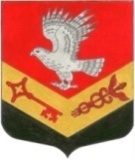 МУНИЦИПАЛЬНОЕ ОБРАЗОВАНИЕ«ЗАНЕВСКОЕ ГОРОДСКОЕ ПОСЕЛЕНИЕ»ВСЕВОЛОЖСКОГО МУНИЦИПАЛЬНОГО РАЙОНАЛЕНИНГРАДСКОЙ ОБЛАСТИСОВЕТ ДЕПУТАТОВ ЧЕТВЕРТОГО СОЗЫВАРЕШЕНИЕ15.11.2019 года                                                                                              №  18гп. Янино-1Об утверждении Положения «О порядке и размерах осуществлениякомпенсационных выплат депутатам МО «Заневское городское поселение» В соответствии с Федеральным законом «Об общих принципах организации местного самоуправления в Российской Федерации» от 06.10.2003  № 131-ФЗ, Уставом муниципального образования «Заневское городское поселение» Всеволожского муниципального района Ленинградской области совет депутатов принялРЕШЕНИЕ:1.Утвердить Положение «О порядке и размерах осуществления компенсационных выплат депутатам муниципального образования «Заневское городское поселение» Всеволожского муниципального района Ленинградской области согласно приложению.2.Настоящее решение вступает в силу после его подписания.3. Признать утратившими силу решение совета депутатов от 15.03.2015 года № 14 «Об утверждении Положения «О порядке и размерах осуществления компенсационных выплат депутатам МО «Заневское городское поселение». 4. Контроль над исполнением решения возложить на комиссию по экономической политике, бюджету, налогам и инвестициям.Глава МО                                                                	           В.Е. Кондратьев                                                                                          Приложение  к        решению                                       От 15.11.2019 года № 18Положение«О порядке и размерах осуществления компенсационных выплат депутатам муниципального образования «Заневское городское поселение» Всеволожского муниципального района Ленинградской области»	1.1.Настоящее Положение принято в соответствии с Федеральным законом от 06.10.2003 года № 131-ФЗ «Об общих принципах организации местного самоуправления в Российской Федерации», Уставом муниципального образования «Заневское городское поселение» Всеволожского муниципального района Ленинградской области.	1.2.Установить депутатам муниципального образования следующий размер ежемесячных компенсационных выплат за выполнение депутатами депутатской деятельности в связи с осуществлением ими своего мандата:	1.3.В целях осуществления компенсационных выплат депутат муниципального образования должен представить в аппарат совета депутатов: Письменное заявление на получение ежемесячной компенсационной выплаты.Копию первой и четвертой страниц паспорта.Копию ИНН.Копию пенсионного страхового свидетельства.	1.4.Компенсационная выплата осуществляется только по одному основанию	1.5.Компенсационная выплата депутату, действующему на постоянной основе, не производится.Основание компенсационной выплаты, соответствующее исполняемым полномочиямРазмер компенсационной выплаты(рублей)Председатель совета депутатов25 000Председатель постоянно-действующей депутатской комиссии25 000Депутат совета депутатов муниципального образования	20 000